Publicado en  el 23/01/2017 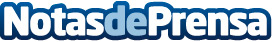 El pasado año 2016 supuso un gran éxito para los fabricantes de coches gracias al gran volumen de ventas de automóviles El crecimiento en cuanto a venta de vehículos ha sido a nivel español, europeo y mundial aunque cabe tener en cuenta que los sistemas de carsharing no dejan de crecer y podrían empeorar la situación Datos de contacto:Nota de prensa publicada en: https://www.notasdeprensa.es/el-pasado-ano-2016-supuso-un-gran-exito-para Categorias: Finanzas Automovilismo Industria Automotriz http://www.notasdeprensa.es